ПроектПОСТАНОВЛЕНИЕПЛЕНУМА03.09.2020											№ 6г. МинскО реализации республиканского конкурса информационно-методических материалов «Традиции и инновации в деятельности ОО «БРПО»Заслушав и обсудив информацию председателя Минского областного Совета общественного объединения «Белорусская республиканская пионерская организация» (далее – МОС ОО «БРПО») Мороз Ю.С., в целях стимулирования социальной активности организаторов пионерского движения Пленум МОС ОО «БРПО»ПОСТАНОВЛЯЕТ:1. Утвердить Положение о проведении областного этапа республиканского конкурса информационно-методических материалов «Традиции и инновации в деятельности общественного объединения «Белорусская республиканская пионерская организация» (далее –                      ОО «БРПО») (далее – конкурс).2. Районным (Жодинскому городскому) Советам ОО «БРПО»:2.1. обеспечить участие в областном этапе конкурса;2.2. довести данное постановление до всех пионерских дружин, а также всех заинтересованных.3. Ответственность за исполнение данного постановления возложить на председателей районных (Жодинского городского) Советов ОО «БРПО».4. Контроль за исполнением данного постановления возложить на заместителя председателя МОС ОО «БРПО» Коптеву Е.М.Председатель	    	  Ю.С.МорозПроектУтвержденоПостановление пленума МОС ОО «БРПО»03.09.2020 № 6Положениео проведении Республиканского конкурсаинформационно-методических материалов«Традиции и инновации в деятельности ОО «БРПО»	Настоящее положение регламентирует порядок проведения областного этапа республиканского конкурса информационно-методических материалов «Традиции и инновации в деятельности Общественного объединения «Белорусская республиканская пионерская организация» (далее – ОО «БРПО») по осуществлению поддержки пионерского движения в Республике Беларусь и оказанию информационно-методической помощи педагогам-организаторам (вожатым пионерских дружин), учителям начальных классов учреждений общего среднего образования, педагогам дополнительного образования учреждений дополнительного образования и педагогам, осуществляющих деятельность ОО «БРПО».1. ОБЩИЕ ПОЛОЖЕНИЯ1.1. Организатором конкурса является главное управление по образованию Минского облисполкома и Минский областной Совет общественного объединения «Белорусская республиканская пионерская организация». 1.2. Участники: педагогические работники учреждений общего среднего образования, учреждений дополнительного образования, выполняющие функции организаторов, координаторов деятельности ОО «БРПО». 2. ЦЕЛИ И ЗАДАЧИ2.1. Стимулирование социальной активности организаторов пионерского движения Республики Беларусь, аккумулирование лучшего опыта работы ОО «БРПО».2.2. Содействие формированию позитивного общественного мнения            о деятельности ОО «БРПО».2.3. Распространение положительного опыта организаторов пионерского движения в Республике Беларусь, с целью дальнейшего совершенствования методов организации деятельности ОО «БРПО».2.4. Выявление и поддержка наиболее эффективных инициатив и проектов ОО «БРПО».3. ЭТАПЫ И СРОКИ ПРОВЕДЕНИЯпервый этап (отборочный) – с 10 сентября по 13 октября 2020 года. Проводится в учреждениях образования, учреждениях дополнительного образования детей и молодежи;второй этап (районный) – с 15 октября по 10 ноября 2020 года. Проводится в районных (Жодинском городском) Советах ОО «БРПО»;третий этап (областной) – 7 декабря 2020 года. Принимают участие победители, занявшие I место в районном (Жодиском городском) этапе;четвертый этап – январь-февраль 2021 года. Принимают участие победители областного этапа.5. ПОРЯДОК ПРОВЕДЕНИЯ КОНКУРСА5.1. Для подготовки и проведения конкурса создаются и утверждаются организационные комитеты (далее – оргкомитет), жюри соответствующего этапа.5.2. Организация и проведение каждого этапа конкурса осуществляется оргкомитетом соответствующего этапа, который на основании поданных документов утверждает состав участников.5.3. На конкурс представляются информационно-методические материалы из опыта работы, методические разработки, конкурсы, игры, квесты, планы-конспекты, сценарии, квизы, и иные материалы по оказанию практической помощи организаторам пионерского движения, раскрывающие методику и технологию работы с членами МОС ОО «БРПО», как с октябрятами, так и пионерами, в т.ч. пионерами-лидерами. 5.4. Конкурс проводится по следующим номинациям:«Гражданское и патриотическое воспитание членов ОО «БРПО»;«Духовно-нравственное становление детей»;«Популяризация здорового образа жизни»;«Развитие тимуровского движения»;«Игра как условие социально полезной деятельности октябрят»;«Роль символов, атрибутов, ритуалов современной пионерской организации в обществе»;«PR-технологии современного пионерского движения Республики Беларусь».5.5. Информационно-методические материалы могут быть сопровождены видеороликами, публикациями в средствах массовой информации.  5.6. Материалы, поступившие на конкурс, не рецензируются и не возвращаются авторам. Работы будут использоваться для формирования информационно-методического фонда пионерского движения в Республике Беларусь. 6. ПОДАЧА ЗАЯВКИ 6.1. Для участия в областном этапе конкурса необходимо до 23 ноября 2020 года предоставить заявку на участие (Приложение) на электронную почту государственного учреждения образования «Минский областной институт развития образования» mail@moiro.by 
(для Мороз Ю.С.). Конкурсные материалы и краткий аннотированный каталог методических материалов необходимо отправить на почтовый адрес: 220104, г. Минск, ул. Петра Глебки, 88; каб. 309.6.2. Для определения победителей и призеров организаторы конкурса формируют жюри, состоящее из ведущих специалистов, имеющих высокий уровень квалификации и опыт работы с детскими общественными организациями. Жюри возглавляет председатель.7. ТРЕБОВАНИЯ К МАТЕРИАЛАМ7.1. Материалы представляются в печатном сброшюрованном виде и на электронных носителях.7.2. При оформлении каждого материала в обязательном порядке указывается: полное название учреждения, организации ОО «БРПО», название методического материала, ФИО автора (полностью), должность (полностью), ученая степень (при наличии), адрес, контактный телефон, категория.7.3. При отборе материалов оценивается:соответствие содержания указанной теме;целостность и системность;                                  практическая значимость;использование инновационных методов и приемов, информационных технологий;наглядная демонстрация технологии работы;эстетическое оформление.7.4. Поступление конкурсных материалов на конкурс будет рассматриваться как согласие автора (авторов) на возможную публикацию отдельных материалов в периодической печати с соблюдением авторских прав, а также использование при проведении выставок и презентаций.8. ПОДВЕДЕНИЕ ИТОГОВ КОНКУРСА8.1. Жюри отборочных этапов и финала конкурса определяет победителей.8.2. Участники, занявшие первое, второе, третье награждаются дипломами главного управления по образованию Минского облисполкома.9. ФИНАНСИРОВАНИЕФинансирование конкурса осуществляется за счет собственных средств организаторов, а также иных денежных средств, не запрещенных законодательством Республики Беларусь.Приложение 1ЗАЯВКАна участие в Республиканском конкурсе информационно-методических материалов «Традиции и инновации в деятельности ОО «БРПО»1. Фамилия, имя, отчество ___________________________________________2. Место учебы, работы (полное название учреждения образования, организации ОО «БРПО», объединения) __________________________________________________________________3. Номинация______________________________________________________4. Название конкурсной работы ________________________________________________________________________________________________________________________                                                                                 ________________________ (дата заполнения)                                                                                 (подпись, место для печати)                      ГРАМАДСКАЕ АБ'ЯДНАННЕ«БЕЛАРУСКАЯ РЭСПУБЛIКАНСКАЯПIЯНЕРСКАЯ АРГАНIЗАЦЫЯ»МІНСКІ АБЛАСНЫ САВЕТ 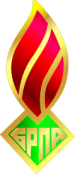 ОБЩЕСТВЕННОЕ ОБЪЕДИНЕНИЕ«БЕЛОРУССКАЯ РЕСПУБЛИКАНСКАЯПИОНЕРСКАЯ ОРГАНИЗАЦИЯ»МИНСКИЙ ОБЛАСТНОЙ СОВЕТ